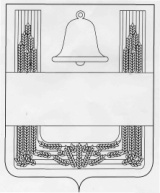 Совет депутатов сельского поселения  Введенский сельсоветХлевенского муниципального района  Липецкой областиРоссийской ФедерацииСемьдесят третья сессияПятого созыва		Решение7 февраля 2020года	               с. Введенка                              № 130О признании утратившими силу некоторых решений Совета депутатов сельского поселения Введенский  сельсовет Хлевенского муниципального района Липецкой области Российской ФедерацииПо результатам проведенного мониторинга муниципальных нормативных правовых актов Совета депутатов сельского поселения Введенский сельсовет Хлевенского муниципального района Липецкой области  Российской Федерации  Совет депутатов сельского поселения Введенский сельсовет  РЕШИЛ:1. Признать утратившими силу следующие решения Совета депутатов сельского поселения Введенский  сельсовет Хлевенского  муниципального района Липецкой области Российской Федерации:1) от 21.12.2017года №68 " О принятии «Бюджета сельского поселения Введенский сельсовет  Хлевенского муниципального района Липецкой области Российской Федерации на 2018  год и на плановый период 2019 и  2020 годов»;       2) от 09.04.2018года №74 "О внесении изменений в "Бюджет сельского поселения Введенский  сельсовет Хлевеснкого муниципального района Липецкой области Российской Федерации на 2018 год и на плановый период 2019 и 2020 годов";3) от 13.06.2018года №84 "О внесении изменений в "Бюджет сельского поселения Введенский  сельсовет Хлевенского  муниципального района на 2018 год и на плановый период 2019 и 2020 годов";4) от 03.09.2018года №91 "О внесении изменений в "Бюджет сельского поселения Введенский  сельсовет Хлевенского  муниципального района на 2018 год и на плановый период 2019 и 2020 годов";       5) от 22.10.2018года №94 "О внесении изменений в "Бюджет сельского поселения Введенский  сельсовет Хлевенского  муниципального района на 2018 год и на плановый период 2019 и 2020 годов";6) от 21.12.2018года №97 "О внесении изменений в "Бюджет сельского поселения Введенский  сельсовет Хлевенского  муниципального района на 2018 год и на плановый период 2019 и 2020 годов";7) от 21.12.2018года №98  " О принятии «Бюджета сельского поселения Введенский сельсовет  Хлевенского муниципального района Липецкой области Российской Федерации на 2019  год и на плановый период 2020 и  2021 годов»;8) от 08.04.2019года №103 "О внесении изменений в "Бюджет сельского поселения Введенский  сельсовет Хлевенского  муниципального района на 2019 год и на плановый период 2020 и 2021 годов";9) от 16.07.2019года №111 "О внесении изменений в "Бюджет сельского поселения Введенский  сельсовет Хлевенского  муниципального района на 2019 год и на плановый период 2020 и 2021 годов";9) от 18.09.2019года №116 "О внесении изменений в "Бюджет сельского поселения Введенский  сельсовет Хлевенского  муниципального района на 2019 год и на плановый период 2020 и 2021 годов";10) от 25.10.2019года №118 "О внесении изменений в "Бюджет сельского поселения Введенский  сельсовет Хлевенского  муниципального района на 2019 год и на плановый период 2020 и 2021 годов";        11) от 18.12.2019года №121 "О внесении изменений в "Бюджет сельского поселения Введенский  сельсовет Хлевенского  муниципального района на 2019 год и на плановый период 2020 и 2021 годов";       2. Настоящее решение вступает в силу со дня его обнародования.Председатель Совета депутатов сельского поселенияВведенский сельсовет                                                                С.Ю.  Сергеева